SCHEDA CARTACEA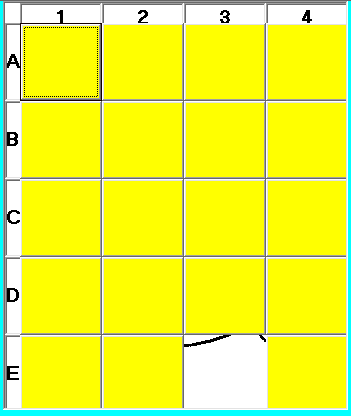 In quale posizione si trova la casella scoperta?A1E3D3Quante caselle coperte ci sono ancora?Quante caselle ci sono in tutto?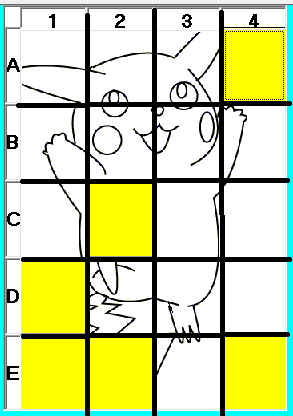 Quante sono le caselle che coprono il disegno di Pikachu?Quali sono le loro coordinate?Quali caselle devi ancora togliere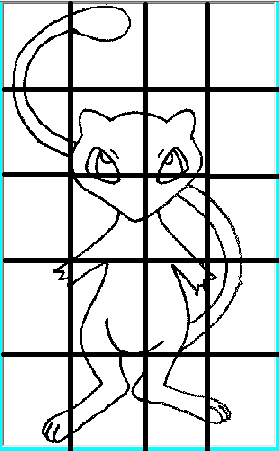 Scegli dieci mosse da fare e colora nella figura gli spazi corrispondenti. --------